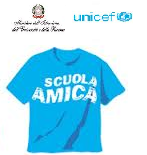 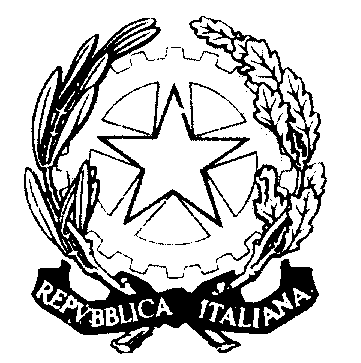 ISTITUTO COMPRENSIVO S. GIOVANNI 16° DISTRETTO SCOLASTICO DI TRIESTEvia dei Cunicoli, 8 - 34126 TRIESTEC.F.: 80020140325 - tel. 040  54166 - fax 040  573051 e-mail: tsic812008@istruzione.it - pec: tsic812008@pec.istruzione.itwww.icsangiovanni.gov.it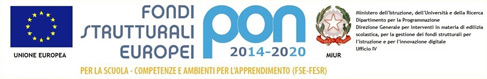 Trieste 5 febbraio 2019Al personale docentedella scuola primariaLORO SEDICIRCOLARE N. 94OGGETTO: consegna delle schede di valutazione primo quadrimestre: comunicazione alle famiglieSi chiede alle SS.LL. di comunicare tramite il libretto delle comunicazioni ai genitori delle classi quanto segue:La consegna delle schede di valutazione intermedia sarà svolta nella giornata del 20 febbraio tra le ore 16.30 e le ore 17.30,  nel proprio plesso di scuola primaria di appartenenza (Mauro, Suvich e Filzi -Grego). Ringraziando per la consueta collaborazione, sia augura buon lavoro.F.toLa dirigente scolastica Carmela Testa